جامعة الشهيد حمّه لخضر - الوادي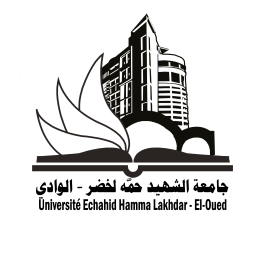 كلية: .......................................................برنامج الحركية قصيرة المدى وتحسين المستوى بالخارج سنة: 2023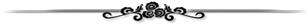 بطاقة التنقيط الخاصّة بالاستفادة من إقامة علمية بالخارج(فئة الأساتذة والأساتذة المحاضرين)الاسم الكامل للمرشح:...................................................................................................الهاتف: ..............................................................البريد الالكتروني: ..............................عدد الاستفادات السابقة من المنح :......................................... آخر سنة للاستفادة من المنحة:........ملاحظات بلغة الأهمية:1-يعتبر وجود روابط صحيحة، مفعلة و وحيدة للمترشح (بمعنى حساب واحد) لحسابات الهوية الرقمية شرط إقصائي للاستفادة من المنحة، (تتأكد الجهة المسؤولة من الروابط وتلغي الترشح في حالة الإخلال بهذا الشرط)2-بالنسبة لميدان العلوم الاجتماعية والانسانية، كل مترشح ينشر في مجلة مصنفة في الصنف A او اكثر تمنح له مباشرة منحة دون خضوعه للترتيب (شرط كونه في المرتبة الأولى)،3-بالنسبة لميدان العلوم التكنولوجية، كل مترشح ينشر في مجلة مصنفة في الصنف A+ او اكثر تمنح له مباشرة منحة دون خضوعه للترتيب (شرط كونه في المرتبة الأولى)،4-لا تؤخذ بعين الاعتبار البحوث والمشاركات التي استفاد من خلالها بمنحة سابقة،5-لا تحتسب البحوث والمنشورات التي لم تشر إلى جامعة الوادي كمرجعية  للباحث المنتمي لجامعة الوادي.الهوامش(*) الأساتذة الذين يثبتون إشرافا مشتركا في الدكتوراه-الباحثون الذين يثبتون مشروعا بحثيا مشتركا مع هيئة الاستقبال-زيارة علمية في إطار تحضير نشرية مشتركة مع أعضاء مؤسسة الاستقبال بوثيقة إثبات من الطرف المستقبل......(1) و(2) و(4) و(5)حسب التصنيفات المعتمدة  -يطلب من المعني مساعدة اللجنة بالوثائق المناسبة للمساعدة في تصنيف المجلة. في حالة عدم التمكن من إثبات التصنيف في المجموعات الأولى تصنف المجلة آليا في التصنيف C.ترفق كذلك نسخة من البحث و شهادة القبول )أو نسخة من الصفحة الأولى والفهرس للمجلة الذي يحوي إسم الباحث(.يعطى العنوان الالكتروني للمجلة. لا يقبل إلا مقال واحد في مجلة يكون فيها المعني في هيئة التحرير.(3)- لا يحتسب التنقيط مرتين اذا تم نشر العمل في مجلة محكمة.(6)-ترفق نسخة للكتاب + إعتماد المجلس العلميأو اللجنة العلمية. حجم الكتاب على الأقل 200 صفحة – الورقة على الأقل17x24.(7)-ترفق نسخة للمطبوعة المنشورة + إعتماد المجلس العلميأو اللجنة العلمية.أن تتماشى المطبوعة مع البرامج البيداغوجية المعتمدة، ألا تقل على 60 صفحة، ورقة A4، الخط 14 على ألأكثر.(08)-شهادة من اللجنة المكلفة بمتابعة التكوين في اللغة الإنجليزية. (09)-شهادة تثبت المستوى من مركز التعليم المكثف للغات. (10)و (11)  ترفق نسخة من البحث + شهادة مشاركة أو نسخة من فهرس المطبوعة المنشورة الذي يحوي اسم الباحث (في حال عدم إثبات نوعية المشاركة يحسب التنقيط الأدنى). في حال نشر المداخلات بعد التحكيم يطلب نسخة من الصفحات الأولى للمرجع (ISSN أوISBN) وكذلك لجنة التحكيم والنشر. لا تقبل إلا مشاركة واحدة يكون المعني عضوا في اللجنة العلمية أو اللجنة التنظيمية للتظاهرة. (12)-من تحصل على علامة مشروع مبتكر أو براءة اختراع تمنح للمعني نقاط علامة مشروع مبتكراو براءة الاختراع دون التأطير.(13)-شهادة إيداع الدرس على الخط في منصة MOODLE  وغيرها تستخرج من مصلحة الشبكات + شهادة إدارية من اللجنة العلمية. أن يتماشى الدرس مع البرامج البيداغوجية المعتمدة. أن يكون مغايرا للمطبوعة في حالة المشاركة بها.(14)-لا تحتسب العضوية في اللجان والمجالس العلمية. (15)-شهادة لكل نشاط تقدم من طرف رئيس القسم.يمضي المعني (ة) على صحّة المعلومات المقدمةالتاريخ: ...............................                  المصادقة على صحّة المعلوماتنائب العميد المكلف بما بعد التدرج والبحث العلمي والعلاقات الخارجية  التاريخ: ...............................سلّم التنقيطسلّم التنقيطسلّم التنقيطسلّم التنقيطالنقطة عدد الاستفادات السابقةعدد الاستفادات السابقةلا شيء(00)10 نقاطعدد الاستفادات السابقةعدد الاستفادات السابقةواحدة (01)08 نقاطعدد الاستفادات السابقةعدد الاستفادات السابقةاثنتان(02)06 نقاطعدد الاستفادات السابقةعدد الاستفادات السابقةثلاثة (03)04 نقاطعدد الاستفادات السابقةعدد الاستفادات السابقةأربعة (04)02 نقطتانعدد الاستفادات السابقةعدد الاستفادات السابقةخمسة (05) أو أكثرلا شيءوجهةالاستقبال: هيئة جامعية أو بحثية  في إطار إشراف مشترك للدكتوراه-مشروع بحث مشترك-نشرية مشتركة ... (*)وجهةالاستقبال: هيئة جامعية أو بحثية  في إطار إشراف مشترك للدكتوراه-مشروع بحث مشترك-نشرية مشتركة ... (*)وجهةالاستقبال: هيئة جامعية أو بحثية  في إطار إشراف مشترك للدكتوراه-مشروع بحث مشترك-نشرية مشتركة ... (*)05 نقاطالبحوث المنشورة في مجلات دولية محكمة صنف  A+(1)او اكثر(Nature, Science…)البحوث المنشورة في مجلات دولية محكمة صنف  A+(1)او اكثر(Nature, Science…)البحوث المنشورة في مجلات دولية محكمة صنف  A+(1)او اكثر(Nature, Science…)20 نقاط / بحث   للمرتب أولا                            16ن للثاني-12ن للثالث ثم تحذف نقطة على التوالي في كل مرة للاخرينالبحوث المنشورة في مجلات دولية محكمة صنف A(2)البحوث المنشورة في مجلات دولية محكمة صنف A(2)البحوث المنشورة في مجلات دولية محكمة صنف A(2)12 نقاط / بحث   للمرتب أولا                            09ن للثاني-06ن للثالث ثم تحذف نقطة على التوالي في كل مرة للاخرينبراءة اختراع مسجلة(3)براءة اختراع مسجلة(3)براءة اختراع مسجلة(3)10 نقاط / اختراع   للمرتب أولا                            تحذف نقطتين للثاني وثلاثة للثالث،  .....البحوث المنشورة في مجلات دوليةأو وطنية محكمة صنف B (4)البحوث المنشورة في مجلات دوليةأو وطنية محكمة صنف B (4)البحوث المنشورة في مجلات دوليةأو وطنية محكمة صنف B (4)06 نقاط / بحث   للمرتب أولا                            تحذف نقطة للثاني و نقطتين للثالث،  .....البحوث المنشورة في مجلات دوليةأو وطنية محكمة صنفC (5)  (في حدود 04 مقالات)البحوث المنشورة في مجلات دوليةأو وطنية محكمة صنفC (5)  (في حدود 04 مقالات)البحوث المنشورة في مجلات دوليةأو وطنية محكمة صنفC (5)  (في حدود 04 مقالات)02 نقاط / بحث   للمرتب أولا                            تحذف 0.5 ن للثاني و 01 ن للثالث، .....الكتب المتخصصة المؤلفة أو المترجمة (6)الكتب المتخصصة المؤلفة أو المترجمة (6)الكتب المتخصصة المؤلفة أو المترجمة (6))05( نقاط / كتابالمطبوعات المتخصصة(7)المطبوعات المتخصصة(7)المطبوعات المتخصصة(7)(02) نقاط / مطبوعةالأقدمية كأستاذ في التعليم العاليالأقدمية كأستاذ في التعليم العاليالأقدمية كأستاذ في التعليم العالي0.5 نقطة/لكل سنة إلى غاية 10 سنواتأساتذة الإنجليزية المشاركون في تكوين اللغة الإنجليزية(8)أساتذة الإنجليزية المشاركون في تكوين اللغة الإنجليزية(8)أساتذة الإنجليزية المشاركون في تكوين اللغة الإنجليزية(8)03 نقاطمستوى اللغة الإنجليزية(9)A1A101 نقطة واحدةمستوى اللغة الإنجليزية(9)A2A201.50 نقطةمستوى اللغة الإنجليزية(9)B1B102 نقطتانمستوى اللغة الإنجليزية(9)B2B202.50 نقطةمستوى اللغة الإنجليزية(9)C1 فما فوقC1 فما فوق03 نقاطمستوى اللغة الإنجليزية(9)حاصل على شهادة التدرج في اللغة الإنجليزيةحاصل على شهادة التدرج في اللغة الإنجليزية02 نقطتانالمشاركة في ملتقيات وطنية (10) (في حدود 03 مداخلات)المشاركة في ملتقيات وطنية (10) (في حدود 03 مداخلات)المشاركة في ملتقيات وطنية (10) (في حدود 03 مداخلات))01 (نقطة/ للمداخلةالمشاركة في ملتقيات وطنية (10) (في حدود 03 مداخلات)المشاركة في ملتقيات وطنية (10) (في حدود 03 مداخلات)المشاركة في ملتقيات وطنية (10) (في حدود 03 مداخلات)(0.5) نقطة / poster معلقةالمشاركة في ملتقيات وطنية (10) (في حدود 03 مداخلات)المشاركة في ملتقيات وطنية (10) (في حدود 03 مداخلات)المشاركة في ملتقيات وطنية (10) (في حدود 03 مداخلات))0.5 (نقطة / ندوة أو يوم دراسيالمشاركة في ملتقيات دولية (11) (في حدود 03 مداخلات)المشاركة في ملتقيات دولية (11) (في حدود 03 مداخلات)المشاركة في ملتقيات دولية (11) (في حدود 03 مداخلات))02( نقطة/ مداخلةالمشاركة في ملتقيات دولية (11) (في حدود 03 مداخلات)المشاركة في ملتقيات دولية (11) (في حدود 03 مداخلات)المشاركة في ملتقيات دولية (11) (في حدود 03 مداخلات)(01) نقطة / poster معلقةالمشاركة في ملتقيات دولية (11) (في حدود 03 مداخلات)المشاركة في ملتقيات دولية (11) (في حدود 03 مداخلات)المشاركة في ملتقيات دولية (11) (في حدود 03 مداخلات)03نقاط للمداخلات المحكمة المنشورةالتدريس بالجذع المشتركالتدريس بالجذع المشتركالتدريس بالجذع المشترك02 نقاط / سداسيالإشراف (مشرف) على الدكتوراهالإشراف (مشرف) على الدكتوراهالإشراف (مشرف) على الدكتوراه02 نقطة/دكتوراه إلى غاية التسجيل الرابع (في حدود 04 نقاط)الإشراف (مشرف مساعد) على الدكتوراهالإشراف (مشرف مساعد) على الدكتوراهالإشراف (مشرف مساعد) على الدكتوراه1.5 نقطة/دكتوراه إلى غاية التسجيل الرابع (في حدود 03 نقاط)مناقشة رسالة دكتوراه كمشرفمناقشة رسالة دكتوراه كمشرفمناقشة رسالة دكتوراه كمشرف05 نقاط/ للرسالةالإشراف على مذكرة ماستر أو ليسانسالإشراف على مذكرة ماستر أو ليسانسالإشراف على مذكرة ماستر أو ليسانس01 نقاط/للمذكرة (في حدود 04 نقاط)مؤطر مشروع مؤسسة ناشئة، مؤطر مشروع مبتكرمؤطر مشروع مؤسسة ناشئة، مؤطر مشروع مبتكرمؤطر مشروع مؤسسة ناشئة، مؤطر مشروع مبتكر01.50 نقطة (في حدود مشروعين)علامة مشروع مبتكر (12)علامة مشروع مبتكر (12)علامة مشروع مبتكر (12)05 نقاطدروس على الخط (MOODLE + MOOC + التعليم المعكوس + التعليم المتلفز + المحاضرات المرئية المسجلة ...إلخ) (13)دروس على الخط (MOODLE + MOOC + التعليم المعكوس + التعليم المتلفز + المحاضرات المرئية المسجلة ...إلخ) (13)دروس على الخط (MOODLE + MOOC + التعليم المعكوس + التعليم المتلفز + المحاضرات المرئية المسجلة ...إلخ) (13)02 نقطتان (في حدود 04 نقاط)رئيس مشروع دكتوراهرئيس مشروع دكتوراهرئيس مشروع دكتوراه05 نقاط إلى غاية 03 سنوات رئيس تحرير مجلة مصنفة (على الأقل في C او في قواعد بيانات دولية)رئيس تحرير مجلة مصنفة (على الأقل في C او في قواعد بيانات دولية)رئيس تحرير مجلة مصنفة (على الأقل في C او في قواعد بيانات دولية)02 نقاطرئيس المجلس العلميرئيس المجلس العلميرئيس المجلس العلمي03 نقاطرئيس لجنة علمية- فريق ميدان -شعبة-تخصصرئيس لجنة علمية- فريق ميدان -شعبة-تخصصرئيس لجنة علمية- فريق ميدان -شعبة-تخصص02 نقطتانرئيس لجنة المداولات- لجنة بيداغوجية-عضو مجلس تأديبيرئيس لجنة المداولات- لجنة بيداغوجية-عضو مجلس تأديبيرئيس لجنة المداولات- لجنة بيداغوجية-عضو مجلس تأديبي01 نقطة واحدةمسؤولية إدارية(14)نائب عميد، رئيس قسمنائب عميد، رئيس قسم05 نقاطمسؤولية إدارية(14)نائب رئيس قسمنائب رئيس قسم04 نقاطرئيس مشروع بحث وطني او دولي ((PRFU-PNR-PRIMA-Tassili…رئيس مشروع بحث وطني او دولي ((PRFU-PNR-PRIMA-Tassili…رئيس مشروع بحث وطني او دولي ((PRFU-PNR-PRIMA-Tassili…02 نقطتان لكل صفةعضو في مشروع بحث وطني او دولي ((PRFU-PNR PRIMA-Tassili…… عضو في مشروع بحث وطني او دولي ((PRFU-PNR PRIMA-Tassili…… عضو في مشروع بحث وطني او دولي ((PRFU-PNR PRIMA-Tassili…… 01 نقطة لكل صفةمدير مخبر بحثرئيس فرقة بحثمدير مخبر بحثرئيس فرقة بحثمدير مخبر بحثرئيس فرقة بحث05 نقاط02 نقاطمدير ملتقىمدير ملتقىمدير ملتقى01 نقطة /02 على الاكثرعضو في لجنة تنظيم أو لجنة علمية للملتقىعضو في لجنة تنظيم أو لجنة علمية للملتقىعضو في لجنة تنظيم أو لجنة علمية للملتقى0.5 نقطة /01 على الأكثرعضو في لجنة تنظيم أو لجنة علمية ليوم دراسيعضو في لجنة تنظيم أو لجنة علمية ليوم دراسيعضو في لجنة تنظيم أو لجنة علمية ليوم دراسي0.25 نقطة /0.5 على الأكثرالمساهمة في النشاطات العلمية والبيداغوجية غير المذكورة سابقا) (15)إنشاء فرع -تخصص-ماستر -نشاطات بيداغوجية داخل القسم أو الكلية-المساهمة في تحضير مشتريات أدوات مخبرية ......(المساهمة في النشاطات العلمية والبيداغوجية غير المذكورة سابقا) (15)إنشاء فرع -تخصص-ماستر -نشاطات بيداغوجية داخل القسم أو الكلية-المساهمة في تحضير مشتريات أدوات مخبرية ......(المساهمة في النشاطات العلمية والبيداغوجية غير المذكورة سابقا) (15)إنشاء فرع -تخصص-ماستر -نشاطات بيداغوجية داخل القسم أو الكلية-المساهمة في تحضير مشتريات أدوات مخبرية ......(0.5 نقطة لكل نشاط (في حدود 02 نقطتانتكليف بمهمة إدارية مركزية دائمة (رئيس خلية الجودة-رئيس لجنة أخلاقيات المهنة -رئيس لجنة المرافقة البيداغوجية-رئيس خلية الإعلام-مدير دار المقاولاتية-مدير مركز التعليم المكثف للغات......)تكليف بمهمة إدارية مركزية دائمة (رئيس خلية الجودة-رئيس لجنة أخلاقيات المهنة -رئيس لجنة المرافقة البيداغوجية-رئيس خلية الإعلام-مدير دار المقاولاتية-مدير مركز التعليم المكثف للغات......)تكليف بمهمة إدارية مركزية دائمة (رئيس خلية الجودة-رئيس لجنة أخلاقيات المهنة -رئيس لجنة المرافقة البيداغوجية-رئيس خلية الإعلام-مدير دار المقاولاتية-مدير مركز التعليم المكثف للغات......)02 نقطتان / لكل مهمةتكليف بمهمة إدارية فرعية دائمة (عضو خلية الجودة-عضو لجنة أخلاقيات المهنة-عضو لجنة تقنية- عضو اللجنة العلمية او المجلس العلمي ........)تكليف بمهمة إدارية فرعية دائمة (عضو خلية الجودة-عضو لجنة أخلاقيات المهنة-عضو لجنة تقنية- عضو اللجنة العلمية او المجلس العلمي ........)تكليف بمهمة إدارية فرعية دائمة (عضو خلية الجودة-عضو لجنة أخلاقيات المهنة-عضو لجنة تقنية- عضو اللجنة العلمية او المجلس العلمي ........)01 نقطة واحدة / لكل مهمةالمجموعالمجموعالمجموعالمجموع